Nutrition 120 – Syllabus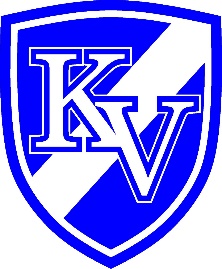 If you have a preferred name and/or pronouns, please speak with me privately and I will do my best to use them appropriately.Marks Reporting on PowerSchoolThis assessment scale is used by students during self- and peer-assessment, and by me when evaluating their work. It is important that students engage in the assessment process in a meaningful and honest way so that they can recognize their strengths and weaknesses. This will help us develop a plan for growth. Instruction, assessment, and grade reporting in this class is outcome-based. Lessons and evaluations focus on specific topics, skills, and activities laid out in the provincial curriculum document.This means that grades in PowerSchool will be organized by individual or groups of course outcomes & topics of study, rather than by task type such as “test, assignment, quiz, lab.” All grades contributing to a student’s overall mark in this course are decided through careful consideration of all the available evidence (including products, observations, and conversations) and are intended to accurately describe each individual student’s abilities and progress toward meeting the outcomes. Assessment Policy:Collaboration is encouraged for practice work and assignments, however if it is clear that you have copied or not contributed your fair share, you will have to do the work again, under supervision. We will set due dates and assessment dates together as a group, usually at least a week in advance.You are responsible for all the material covered in class, regardless of absences. Come see me ASAP if you have missed or know you will miss time. I am open to occasional re-assessment on a case by case basis, but you must prove that you have done all assigned practice work and completed all your notes for that material, made an obvious effort to improve your learning, and talk to me about what went wrong.Your attendance and participation every day are important. Please ask for help if you are struggling to keep up with the pace. I may assign students to attend Working Period if I think it will help, but you can also request a pass to it yourself. TeacherMichael MortonExtra Help or Office HoursE-mailmichael.morton@nbed.nb.caAppointments for extra help at lunch time can be arranged when required. Room274Appointments for extra help at lunch time can be arranged when required. Course Description:Major assessments that are not completed will be recorded as Incomplete (INC) and the final mark will be changed to INC until the assessment is completed and handed in. An INC at the end of the course will result in the student not earning a credit in the course. Nutrition for Healthy Living 120 is designed to make students aware of preventative strategies to contribute to overall wellness, make healthy food choices and maintain a balance between eating habits and physical activity. Current issues relating to chronic diseases, lifestyles and food technologies will also be discussed. Students will be encouraged to use reliable information to examine their eating habits and lifestyle choices. Major assessments that are not completed will be recorded as Incomplete (INC) and the final mark will be changed to INC until the assessment is completed and handed in. An INC at the end of the course will result in the student not earning a credit in the course. Prerequisites:Major assessments that are not completed will be recorded as Incomplete (INC) and the final mark will be changed to INC until the assessment is completed and handed in. An INC at the end of the course will result in the student not earning a credit in the course. N/AMajor assessments that are not completed will be recorded as Incomplete (INC) and the final mark will be changed to INC until the assessment is completed and handed in. An INC at the end of the course will result in the student not earning a credit in the course. Corequisites:Major assessments that are not completed will be recorded as Incomplete (INC) and the final mark will be changed to INC until the assessment is completed and handed in. An INC at the end of the course will result in the student not earning a credit in the course. N/AMajor assessments that are not completed will be recorded as Incomplete (INC) and the final mark will be changed to INC until the assessment is completed and handed in. An INC at the end of the course will result in the student not earning a credit in the course. Instructional & Assessment Plan: Instructional & Assessment Plan: Instructional & Assessment Plan: Grade WeightingGCOs/Units/StrandsOverviewOverview15%Module 1Health and Wellness Health and Wellness 40%Module 2NutrientsNutrients25%Module 3Health Trends and IssuesHealth Trends and Issues15%Module 4Food Advertising and TechnologiesFood Advertising and Technologies5%Module 5Career Opportunities in NutritionCareer Opportunities in NutritionFinal assessment plan: To be determined Punctual Work Exemption Policy:A student may request to exempt an exam or final assessment in one course (at the discretion of the teacher) with a maximum of one late assignment or in-class assessment per semester in any one class.  More than one late assignment or late in-class assessment in any class will result in ineligibility to exempt in all classes.  Students must be passing all 5 courses to obtain an exemption.Required Supplies:LaptopTextbook/Resources:http://kvhsathletics.weebly.com/nutrition-120.html 